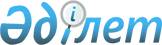 О внесении изменений в решение Глубоковского районного маслихата от 23 декабря 2015 года № 41/2-V "О бюджете Глубоковского района на 2016 - 2018 годы"
					
			Утративший силу
			
			
		
					Решение Глубоковского районного маслихата Восточно-Казахстанской области от 27 июля 2016 года № 4/2-VI. Зарегистрировано Департаментом юстиции Восточно-Казахстанской области 2 августа 2016 года № 4624. Утратило силу - решением Глубоковского районного маслихата Восточно-Казахстанской области от 21 декабря 2016 года № 8/2-VI      Сноска. Утратило силу - решением Глубоковского районного маслихата Восточно-Казахстанской области от 21.12.2016 № 8/2-VI (вводится в действие с 01.01.2017).

      Примечание РЦПИ.

      В тексте документа сохранена пунктуация и орфография оригинала.

      В соответствии со статьей 109 Бюджетного кодекса Республики Казахстан от 4 декабря 2008 года, подпунктом 1) пункта 1 статьи 6 Закона Республики Казахстан от 23 января 2001 года "О местном государственном управлении и самоуправлении в Республике Казахстан", решением Восточно-Казахстанского областного маслихата от 14 июля 2016 года № 5/37-VI "О внесении изменений в решение Восточно-Казахстанского областного маслихата от 9 декабря 2015 года № 34/406-V "Об областном бюджете на 2016-2018 годы"" (зарегистрировано в Реестре государственной регистрации нормативных правовых актов за № 4607) Глубоковский районный маслихат РЕШИЛ:

      1. Внести в решение Глубоковского районного маслихата от 23 декабря 2015 года № 41/2-V "О бюджете Глубоковского района на 2016 - 2018 годы" (зарегистрировано в Реестре государственной регистрации нормативных правовых актов за № 4323, опубликовано 18 января 2016 года в информационно-правовой системе "Әділет", 22 января 2016 года в газетах "Ақ бұлақ", "Огни Прииртышья") следующие изменения:

      пункт 1 изложить в новой редакции:

      "1. Утвердить бюджет Глубоковского района на 2016-2018 годы согласно приложениям 1, 2 и 3 соответственно, в том числе на 2016 год в следующих объемах:

      1) доходы – 4671347,3 тысяч тенге, в том числе:

      налоговые поступления – 1793610,8 тысяч тенге;

      неналоговые поступления – 3176 тысяч тенге;

      поступления от продажи основного капитала – 55171 тысяча тенге;

      поступления трансфертов – 2819389,5 тысяч тенге;

      2) затраты – 4746722,8 тысячи тенге;

      3) чистое бюджетное кредитование – 36899 тысяч тенге, в том числе:

      бюджетные кредиты – 57267 тысяч тенге;

      погашение бюджетных кредитов – 20368 тысяч тенге;

      4) сальдо по операциям с финансовыми активами – 0 тысяч тенге, в том числе:

      приобретение финансовых активов – 0 тысяч тенге;

      поступление от продажи финансовых активов государства – 0 тысяч тенге;

      5) дефицит (профицит) бюджета – -112274,5 тысячи тенге;

      6) финансирование дефицита (использование профицита) бюджета –112274,5 тысячи тенге, в том числе:

      поступление займов – 57267 тысяч тенге;

      погашение займов – 20368 тысяч тенге;

      используемые остатки бюджетных средств – 75375,5 тысяч тенге.";

      пункт 5 изложить в новой редакции:

      "5. Учесть в районном бюджете целевые трансферты из областного бюджета в сумме 55569 тысяч тенге.";

      пункт 6 изложить в новой редакции:

      "6. Учесть в районном бюджете целевые трансферты из республиканского бюджета в сумме 1354377,5 тысяч тенге.";

      приложения 1, 5, 6 изложить в новой редакции согласно приложениям 1, 2, 3 к настоящему решению.

      2. Настоящее решение вводится в действие с 1 января 2016 года.

 Бюджет Глубоковского района на 2016 год Затраты по программам акимов поселков и сельских округов Распределение трансфертов органам местного самоуправления между акимами поселков и сельских округов
					© 2012. РГП на ПХВ «Институт законодательства и правовой информации Республики Казахстан» Министерства юстиции Республики Казахстан
				
      Председатель сессии

М. Карибаева

      Секретарь Глубоковского

      районного маслихата

А. Баймульдинов
Приложение 1
к решению Глубоковского
районного маслихата
от 27 июля 2016 года № 4/2-VIПриложение 1
к решению Глубоковского
районного маслихата
от 23 декабря 2015 года
№ 41/2-VКатегория

Категория

Категория

Категория

Сумма,

тысяч тенге

Класс

Класс

Класс

Сумма,

тысяч тенге

Подкласс

Подкласс

Сумма,

тысяч тенге

Наименование

Сумма,

тысяч тенге

1

2

3

4

5

I. Доходы

4671347,3

Собственные доходы

1851957,8

1

Налоговые поступления

1793610,8

01

Подоходный налог

754940,8

2

Индивидуальный подоходный налог

754940,8

03

Социальный налог

483900

1

Социальный налог

483900

04

Налоги на собственность

470008

1

Налоги на имущество

308569

3

Земельный налог

27051

4

Налог на транспортные средства

127478

5

Единый земельный налог

6910

05

Внутренние налоги на товары, работы и услуги

76756

2

Акцизы

4706

3

Поступления за использование природных и других ресурсов

39850

4

Сборы за ведение предпринимательской и профессиональной деятельности

32170

5

Налог на игорный бизнес

30

08

Обязательные платежи, взимаемые за совершение юридически значимых действий и (или) выдачу документов уполномоченными на то государственными органами или должностными лицами

8006

1

Государственная пошлина

8006

2

Неналоговые поступления

3176

01

Доходы от государственной собственности

53

7

Вознаграждения по кредитам, выданным из государственного бюджета

27

9

Прочие доходы от государственной собственности

26

02

Поступления от реализации товаров (работ, услуг) государственными учреждениями, финансируемыми из государственного бюджета

2

1

Поступления от реализации товаров (работ, услуг)
государственными учреждениями, финансируемыми из
государственного бюджета

2

06

Прочие неналоговые поступления

3121

1

Прочие неналоговые поступления

3121

3

Поступления от продажи основного капитала

55171

03

Продажа земли и нематериальных активов

55171

1

Продажа земли

54473

2

Продажа нематериальных активов

698

4

Поступления трансфертов 

2819389,5

02

Трансферты из вышестоящих органов государственного управления

2819389,5

2

Трансферты из областного бюджета

2819389,5

Функциональная группа

Функциональная группа

Функциональная группа

Функциональная группа

Функциональная группа

Сумма,

тысяч тенге

Функциональная подгруппа

Функциональная подгруппа

Функциональная подгруппа

Функциональная подгруппа

Сумма,

тысяч тенге

Администратор программ

Администратор программ

Администратор программ

Сумма,

тысяч тенге

Программа

Программа

Сумма,

тысяч тенге

Наименование

Сумма,

тысяч тенге

1

2

3

4

5

6

II. Затраты

4746722,8

01

Государственные услуги общего характера

467422,5

1

Представительные, исполнительные и другие органы, выполняющие общие функции государственного управления

382732,5

112

Аппарат маслихата района (города областного значения)

17103

001

Услуги по обеспечению деятельности маслихата района (города областного значения)

17103

122

Аппарат акима района (города областного значения)

113961

001

Услуги по обеспечению деятельности акима района (города областного значения)

102961

003

Капитальные расходы государственного органа

11000

123

Аппарат акима района в городе, города районного значения, поселка, села, сельского округа

251668,5

001

Услуги по обеспечению деятельности акима района в городе, города районного значения, поселка, села, сельского округа

249378,5

022

Капитальные расходы государственого органа

2290

2

Финансовая деятельность

24868

452

Отдел финансов района (города областного значения)

24868

001

Услуги по реализации государственной политики в области исполнения бюджета и управления коммунальной собственностью района (города областного значения)

20370

003

Проведение оценки имущества в целях налогообложения

3500

010

Приватизация, управление коммунальным имуществом, постприватизационная деятельность и регулирование споров, связанных с этим

500

018

Капитальные расходы государственного органа

498

5

Планирование и статистическая деятельность

21655

453

Отдел экономики и бюджетного планирования района (города областного значения)

21655

001

Услуги по реализации государственной политики в области формирования и развития экономической политики, системы государственного планирования

21655

9

Прочие государственные услуги общего характера

38167

458

Отдел жилищно-коммунального хозяйства, пассажирского транспорта и автомобильных дорог района (города областного значения)

28666

001

Услуги по реализации государственной политики на местном уровне в области жилищно-коммунального хозяйства, пассажирского транспорта и автомобильных дорог

28666

493

Отдел предпринимательства, промышленности и туризма района (города областного значения)

9501

001

Услуги по реализации государственной политики на местном уровне в области развития предпринимательства, промышленности и туризма

9229

003

Капитальные расходы государственного органа

272

02

Оборона

22143

1

Военные нужды

11543

122

Аппарат акима района (города областного значения)

11543

005

Мероприятия в рамках исполнения всеобщей воинской обязанности

11543

2

Организация работы по чрезвычайным ситуациям

10600

122

Аппарат акима района (города областного значения)

10600

006

Предупреждение и ликвидация чрезвычайных ситуаций масштаба района (города областного значения)

10000

007

Мероприятия по профилактике и тушению степных пожаров районного (городского) масштаба, а также пожаров в населенных пунктах, в которых не созданы органы государственной противопожарной службы

600

03

Общественный порядок, безопасность, правовая, судебная, уголовно-исполнительная деятельность

411

9

Прочие услуги в области общественного порядка и безопасности

411

458

Отдел жилищно-коммунального хозяйства, пассажирского транспорта и автомобильных дорог района (города областного значения)

411

021

Обеспечение безопасности дорожного движения в населенных пунктах

411

04

Образование

3228098,1

1

Дошкольное воспитание и обучение

316696

464

Отдел образования района (города областного значения)

316696

009

Обеспечение деятельности организаций дошкольного воспитания и обучения

148664

040

Реализация государственного образовательного заказа в дошкольных организациях образования

168032

2

Начальное, основное среднее и общее среднее образование

2815746,1

464

Отдел образования района (города областного значения)

2747454,3

003

Общеобразовательное обучение

2527750,3

006

Дополнительное образование для детей

219704

465

Отдел физической культуры и спорта района (города областного значения)

68291,8

017

Дополнительное образование для детей и юношества по спорту

68291,8

9

Прочие услуги в области образования

95656

464

Отдел образования района (города областного значения)

95656

001

Услуги по реализации государственной политики на местном уровне в области образования

10348

005

Приобретение и доставка учебников, учебно-методических комплексов для государственных учреждений образования района (города областного значения)

41724

007

Проведение школьных олимпиад, внешкольных мероприятий и конкурсов районного (городского) масштаба

534

015

Ежемесячная выплата денежных средств опекунам (попечителям) на содержание ребенка-сироты (детей-сирот), и ребенка (детей), оставшегося без попечения родителей

24760

019

Присуждение грантов государственным учреждениям образования района (города областного значения) за высокие показатели работы

17251

022

Выплата единовременных денежных средств казахстанским гражданам, усыновившим (удочерившим) ребенка (детей)-сироту и ребенка (детей), оставшегося без попечения родителей

805

067

Капитальные расходы подведомственных государственных учреждений и организаций

234

06

Социальная помощь и социальное обеспечение

244239,2

1

Социальное обеспечение

11364

451

Отдел занятости и социальных программ района (города областного значения)

11364

005

Государственная адресная социальная помощь

1010

016

Государственные пособия на детей до 18 лет

798

025

Внедрение обусловленной денежной помощи по проекту Өрлеу

9556

2

Социальная помощь

183723

451

Отдел занятости и социальных программ района (города областного значения)

183723

002

Программа занятости

30874

004

Оказание социальной помощи на приобретение топлива специалистам здравоохранения, образования, социального обеспечения, культуры, спорта и ветеринарии в сельской местности в соответствии с законодательством Республики Казахстан

22631

006

Оказание жилищной помощи

504

007

Социальная помощь отдельным категориям нуждающихся граждан по решениям местных представительных органов

53718

010

Материальное обеспечение детей-инвалидов, воспитывающихся и обучающихся на дому

1820

014

Оказание социальной помощи нуждающимся гражданам на дому

69913

017

Обеспечение нуждающихся инвалидов обязательными гигиеническими средствами и предоставление услуг специалистами жестового языка, индивидуальными помощниками в соответствии с индивидуальной программой реабилитации инвалида

4263

9

Прочие услуги в области социальной помощи и социального обеспечения

49152,2

451

Отдел занятости и социальных программ района (города областного значения)

49152,2

001

Услуги по реализации государственной политики на местном уровне в области обеспечения занятости и реализации социальных программ для населения

34320,4

011

Оплата услуг по зачислению, выплате и доставке пособий и других социальных выплат

802

021

Капитальные расходы государственного органа

352,8

050

Реализация Плана мероприятий по обеспечению прав и улучшению качества жизни инвалидов в Республике Казахстан на 2012 – 2018 годы

13677

07

Жилищно-коммунальное хозяйство

166272,6

1

Жилищное хозяйство

30585,3

123

Аппарат акима района в городе, города районного значения, поселка, села, сельского округа

13835

027

Ремонт и благоустройство объектов в рамках развития городов и сельских населенных пунктов по Дорожной карте занятости 2020

13835

455

Отдел культуры и развития языков района (города областного значения)

3236

024

Ремонт объектов в рамках развития городов и сельских населенных пунктов по Дорожной карте занятости 2020

3236

458

Отдел жилищно-коммунального хозяйства, пассажирского транспорта и автомобильных дорог района (города областного значения)

1906

031

Изготовление технических паспортов на объекты кондоминиумов

536

041

Ремонт и благоустройство объектов в рамках развития городов и сельских населенных пунктов по Дорожной карте занятости 2020

1370

464

Отдел образования района (города областного значения)

8108,3

026

Ремонт объектов в рамках развития городов и сельских населенных пунктов по Дорожной карте занятости 2020

8108,3

472

Отдел строительства, архитектуры и градостроительства района (города областного значения)

3500

003

Проектирование и (или) строительство, реконструкция жилья коммунального жилищного фонда

3500

2

Коммунальное хозяйство

133467,3

458

Отдел жилищно-коммунального хозяйства, пассажирского транспорта и автомобильных дорог района (города областного значения)

67582,7

026

Организация эксплуатации тепловых сетей, находящихся в коммунальной собственности районов (городов областного значения)

67582,7

472

Отдел строительства, архитектуры и градостроительства района (города областного значения)

65884,6

058

Развитие системы водоснабжения и водоотведения в сельских населенных пунктах

65884,6

3

Благоустройство населенных пунктов

2220

458

Отдел жилищно-коммунального хозяйства, пассажирского транспорта и автомобильных дорог района (города областного значения)

2220

015

Освещение улиц в населенных пунктах

2220

08

Культура, спорт, туризм и информационное пространство

273711,2

1

Деятельность в области культуры

141294

455

Отдел культуры и развития языков района (города областного значения)

141294

003

Поддержка культурно-досуговой работы

141294

2

Спорт

20851,2

465

Отдел физической культуры и спорта района (города областного значения)

20851,2

001

Услуги по реализации государственной политики на местном уровне в сфере физической культуры и спорта

10799,2

006

Проведение спортивных соревнований на районном (города областного значения) уровне

877

007

Подготовка и участие членов сборных команд района (города областного значения) по различным видам спорта на областных спортивных соревнованиях

9175

3

Информационное пространство

76950

455

Отдел культуры и развития языков района (города областного значения)

66350

006

Функционирование районных (городских) библиотек

58554

007

Развитие государственного языка и других языков народа Казахстана

7796

456

Отдел внутренней политики района (города областного значения)

10600

002

Услуги по проведению государственной информационной политики

10600

9

Прочие услуги по организации культуры, спорта, туризма и информационного пространства

34616

455

Отдел культуры и развития языков района (города областного значения)

9967

001

Услуги по реализации государственной политики на местном уровне в области развития языков и культуры

8816

032

Капитальные расходы подведомственных государственных учреждений и организаций

1151

456

Отдел внутренней политики района (города областного значения)

24649

001

Услуги по реализации государственной политики на местном уровне в области информации, укрепления государственности и формирования социального оптимизма граждан

18995

003

Реализация мероприятий в сфере молодежной политики

5654

10

Сельское, водное, лесное, рыбное хозяйство, особо охраняемые природные территории, охрана окружающей среды и животного мира, земельные отношения

92702

1

Сельское хозяйство

58144

453

Отдел экономики и бюджетного планирования района (города областного значения)

14975

099

Реализация мер по оказанию социальной поддержки специалистов

14975

462

Отдел сельского хозяйства района (города областного значения)

16081

001

Услуги по реализации государственной политики на местном уровне в сфере сельского хозяйства

16081

473

Отдел ветеринарии района (города областного значения)

27088

001

Услуги по реализации государственной политики на местном уровне в сфере ветеринарии

17486

007

Организация отлова и уничтожения бродячих собак и кошек

1044

008

Возмещение владельцам стоимости изымаемых и уничтожаемых больных животных, продуктов и сырья животного происхождения

54

009

Проведение ветеринарных мероприятий по энзоотическим болезням животных

5944

010

Проведение мероприятий по идентификации сельскохозяйственных животных 

2560

6

Земельные отношения

13165

463

Отдел земельных отношений района (города областного значения)

13165

001

Услуги по реализации государственной политики в области регулирования земельных отношений на территории района (города областного значения)

13165

9

Прочие услуги в области сельского, водного, лесного, рыбного хозяйства, охраны окружающей среды и земельных отношений

21393

473

Отдел ветеринарии района (города областного значения)

21393

011

Проведение противоэпизоотических мероприятий

21393

11

Промышленность, архитектурная, градостроительная и строительная деятельность

12828

2

Архитектурная, градостроительная и строительная деятельность

12828

472

Отдел строительства, архитектуры и градостроительства района (города областного значения)

12828

001

Услуги по реализации государственной политики в области строительства, архитектуры и градостроительства на местном уровне

12828

12

Транспорт и коммуникации

52040

1

Автомобильный транспорт

50760

458

Отдел жилищно-коммунального хозяйства, пассажирского транспорта и автомобильных дорог района (города областного значения)

50760

023

Обеспечение функционирования автомобильных дорог

50760

9

Прочие услуги в сфере транспорта и коммуникаций

1280

458

Отдел жилищно-коммунального хозяйства, пассажирского транспорта и автомобильных дорог района (города областного значения)

1280

037

Субсидирование пассажирских перевозок по социально значимым городским (сельским), пригородным и внутрирайонным сообщениям 

1280

13

Прочие

58270

9

Прочие

58270

123

Аппарат акима района в городе, города районного значения, поселка, села, сельского округа

54770

040

Реализация мер по содействию экономическому развитию регионов в рамках Программы "Развитие регионов" 

54770

452

Отдел финансов района (города областного значения)

3500

012

Резерв местного исполнительного органа района (города областного значения) 

3500

14

Обслуживание долга

27

1

Обслуживание долга

27

452

Отдел финансов района (города областного значения)

27

013

Обслуживание долга местных исполнительных органов по выплате вознаграждений и иных платежей по займам из областного бюджета

27

15

Трансферты

128558,2

1

Трансферты

128558,2

452

Отдел финансов района (города областного значения)

128558,2

006

Возврат неиспользованных (недоиспользованных) целевых трансфертов

5342,7

016

Возврат использованных не по целевому назначению целевых трансфертов

13527,5

024

Целевые текущие трансферты в вышестоящие бюджеты в связи с передачей функций государственных органов из нижестоящего уровня государственного управления в вышестоящий

39614

051

Трансферты органам местного самоуправления

70074

III. Чистое бюджетное кредитование

36899

Бюджетные кредиты

57267

10

Сельское, водное, лесное, рыбное хозяйство, особо охраняемые природные территории, охрана окружающей среды и животного мира, земельные отношения

57267

1

Сельское хозяйство

57267

453

Отдел экономики и бюджетного планирования района (города областного значения)

57267

006

Бюджетные кредиты для реализации мер социальной поддержки специалистов

57267

Погашение бюджетных кредитов

20368

5

Погашение бюджетных кредитов

20368

01

Погашение бюджетных кредитов

20368

1

Погашение бюджетных кредитов, выданных из государственного бюджета

20368

IV. Сальдо по операциям с финансовыми активами

0

V. Дефицит (профицит) бюджета

-112274,5

VI. Финансирование дефицита (использование профицита) бюджета

112274,5

Поступления займов

57267

7

Поступления займов

57267

01

Внутренние государственные займы

57267

2

Договоры займа

57267

Погашение займов

20368

16

Погашение займов

20368

1

Погашение займов

20368

452

Отдел финансов района (города областного значения)

20368

008

Погашение долга местного исполнительного органа перед вышестоящим бюджетом

20368

8

Используемые остатки бюджетных средств

75375,5

01

Остатки бюджетных средств

75375,5

Приложение 2
к решению Глубоковского
районного маслихата
от 27 июля 2016 года № 4/2-VIПриложение 5
к решению Глубоковского
районного маслихата
от 23 декабря 2015 года
№ 41/2-V№

п/п

Наименование поселков и сельских округов

Затраты на услуги по обеспечению деятельности акима района в городе, города районного значения, поселка, села, сельского округа

Затраты на услуги по обеспечению деятельности акима района в городе, города районного значения, поселка, села, сельского округа

Капитальные расходы государственного органа

Затраты на реализацию мер по содействию экономическому развитию регионов

Ремонт и благоустройство объектов в рамках развития городов и сельских населенных пунктов по Дорожной карте занятости 2020

№

п/п

Наименование поселков и сельских округов

Программа

123001015

Программа

123001011

Программа

123022000

Программа

123040

Программа

123027015

1

ГУ "Аппарат акима поселка Алтайский" 

8358,2

2259

0

0

296

2

ГУ "Аппарат акима поселка Белоусовка"

15498,0

4062

0

20466,4

179

3

ГУ "Аппарат акима Бобровского сельского округа"

12052,0

2889

0

0

650

4

ГУ "Аппарат акима поселка Верхнеберезовский"

10887,0

3005

0

0

894

5

ГУ "Аппарат акима Веселовского сельского округа"

11107,5

2442

0

0

589

6

ГУ "Аппарат акима поселка Глубокое" 

16931,0

4750,8

2290

16238

4274

7

ГУ "Аппарат акима Калининского сельского округа"

10356,0

2634

0

0

918

8

ГУ "Аппарат акима Кировского сельского округа"

12611,0

3510

0

0

1585

9

ГУ "Аппарат акима Кожоховского сельского округа"

10970,0

2609

0

4694

0

10

ГУ "Аппарат акима Красноярского сельского округа"

12176,0

3097

0

2296

0

11

ГУ "Аппарат акима Куйбышевского сельского округа"

9286,0

2618

0

7932

661

12

ГУ "Аппарат акима Малоубинского сельского округа"

9562,0

2465

0

740

874

13

ГУ "Аппарат акима Опытнопольского сельского округа"

10604,0

2837

0

0

526

14

ГУ "Аппарат акима Секисовского сельского округа"

11741,0

3160

0

0

711

15

ГУ "Аппарат акима Ушановского сельского округа"

12075,0

3145

0

0

534

16

ГУ "Аппарат акима Фрунзенского сельского округа"

11749,0

3320

0

2403,6

0

17

ГУ "Аппарат акима Черемшанского сельского округа"

11595,0

3017

0

0

1144

ИТОГО

ИТОГО

197558,7

51819,8

2290

54770

13835

Приложение 3
к решению Глубоковского
районного маслихата
от 27 июля 2016 года № 4/2-VIПриложение 6
к решению Глубоковского
районного маслихата
от 23 декабря 2015 года
№ 41/2-V№

п/п

Наименование поселков и сельских округов

Трансферты органам местного самоуправления

№

п/п

Наименование поселков и сельских округов

Трансферты органам местного самоуправления

1

ГУ "Аппарат акима поселка Алтайский" 

1158

2

ГУ "Аппарат акима поселка Белоусовка"

3869

3

ГУ "Аппарат акима Бобровского сельского округа"

1847

4

ГУ "Аппарат акима поселка Верхнеберезовский"

1401

5

ГУ "Аппарат акима Веселовского сельского округа"

2358

6

ГУ "Аппарат акима поселка Глубокое" 

30889

7

ГУ "Аппарат акима Калининского сельского округа"

2241

8

ГУ "Аппарат акима Кировского сельского округа"

2469

9

ГУ "Аппарат акима Кожоховского сельского округа"

3036

10

ГУ "Аппарат акима Красноярского сельского округа"

1065

11

ГУ "Аппарат акима Куйбышевского сельского округа"

709

12

ГУ "Аппарат акима Малоубинского сельского округа"

1771

13

ГУ "Аппарат акима Опытнопольского сельского округа"

5488

14

ГУ "Аппарат акима Секисовского сельского округа"

4325

15

ГУ "Аппарат акима Ушановского сельского округа"

1596

16

ГУ "Аппарат акима Фрунзенского сельского округа"

2924

17

ГУ "Аппарат акима Черемшанского сельского округа"

2928

ИТОГО

ИТОГО

70074

